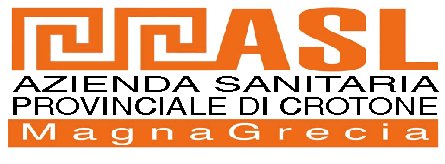 AVVISO PER SOPRALLUOGO LOCALIGARA  PER L’AFFIDAMENTO DEL SERVIZIO DI PULIZIA DEGLI UFFICI DELL’AZIENDA SANITARIA PROVINCIALE UBICATI IN CROTONE E DEGLI UFFICI E DELLE STRUTTURE SANITARIE DEI DISTRETTI DI CIRO’ MARINA E MESORACA, PER UN PERIODO DI MESI SESSANTA.Il sopralluogo dovrà essere eseguito nelle sedi centrali delle seguenti Strutture, di lunedì e venerdì dalle ore 9:00 alle ore 13:00, fino al 5° giorno precedente alla data di scadenza per la presentazione delle offerte:SEDE CENTRALE ASP –Via M. Nicoletta “Il Granaio”,Crotone – Referente Dott.ssa Paola Grandinetti – tel. 0962 924091 fax 0962924992DIPARTIMENTO DI PREVENZIONE – SEDE CENTRALE Via Saffo, Crotone –Referente Sig. Vito Coppola – tel./fax 0962 924625DISTRETTO SANITARIO CIRO’ MARINA – Referente Sig.ra Antonella Affilistro – tel. 0962 372242DISTRETTO SANITARIO DI MESORACA -  Referente Sig. Marcello Ceraudo, presso Ufficio Economato – tel . 0962 498114I referenti di cui sopra provvederanno a rilasciare il relativo attestato di presa visione dei luoghi, da allegare alla documentazione di partecipazione alla gara.